от «___» __________ 2018 года  № ____г. Горно-АлтайскО внесении изменений в решение Горно-Алтайского городского Совета депутатов от 5 июля 2005 года № 28-7          В соответствии с Градостроительным кодексом Российской Федерации, Федеральным законом от 6 октября 2003 года № 131-ФЗ «Об общих принципах организации местного самоуправления в Российской Федерации», статьями  20, 27, 47 Устава муниципального образования «Город Горно-Алтайск», принятого решением Горно-Алтайского городского Совета депутатов от 22 марта 2018 года 
№ 7-1, Горно-Алтайский городской Совет депутатов решил:1. Утвердить прилагаемые изменения, которые вносятся в решение Горно-Алтайского городского Совета депутатов от 5 июля 2005 года 
№ 28-7.2. Настоящее решение вступает в силу после дня его официального опубликования.Мэр города Горно-Алтайска                                 	                Ю.В. НечаевУТВЕРЖДЕНЫ решением Горно-Алтайскогогородского Совета депутатовот «____» ________ года № ___ИЗМЕНЕНИЯ,которые вносятся в решение Горно-Алтайского городского Совета депутатов от 5 июля 2005 года № 28-7 Наименование изложить в следующей редакции:«Об утверждении Положения об общественных обсуждениях, публичных слушаниях в городе Горно-Алтайске.»; преамбулу изложить в следующей редакции:  «Настоящее Положение устанавливает в соответствии с Конституцией Российской Федерации, Градостроительным  кодексом Российской Федерации, Федеральным законом «Об общих принципах организации местного самоуправления в Российской Федерации» и Уставом муниципального образования «Город Горно-Алтайск» (далее - Устав города) порядок организации и проведения общественных обсуждений или публичных слушаний в городе Горно-Алтайске (далее - город).»; статью 1 дополнить абзацем шестым следующего содержания:«общественное обсуждение – публичное обсуждение проектов решений органов местного самоуправления, осуществляющих отдельные публичные полномочия, с обязательным участием в таком обсуждении уполномоченных лиц указанных органов, представителей граждан и общественных объединений, интересы которых затрагиваются соответствующим решением».статью 2 изложить в следующей редакции:«Статья 2. Цели проведения общественных обсуждений или слушанийОбщественные обсуждения или слушания проводятся в целях:1) обсуждения проектов муниципальных правовых актов с участием населения города;2) выявления, учета мнения и интересов населения по вопросам, выносимым на общественные обсуждения или публичные слушания.»;статью 3 изложить в следующей редакции:  «Статья 3. Вопросы, выносимые на слушания или обществннные обсуждения.1. Слушания проводятся по вопросам местного значения, и их решения носят рекомендательный характер для органов местного самоуправления.2. На слушания выносятся в обязательном порядке:1) проект Устава городского округа, а также проект муниципального нормативного правового акта о внесении изменений и дополнений в данный Устав, кроме случаев, когда в Устав города вносятся изменения в форме точного воспроизведения положений Конституции Российской Федерации, федеральных законов, Конституции Республики Алтай и законов Республики Алтай в целях приведения Устава в соответствие с этими нормативными правовыми актами;2) проект местного бюджета и отчет о его исполнении;3) проект стратегии социально-экономического развития муниципального образования;4) вопросы о преобразовании города, за исключением случаев, если в соответствии со статьей 13 Федерального закона «Об общих принципах организации местного самоуправления в Российской Федерации» для преобразования муниципального образования требуется получение согласия населения муниципального образования, выраженного путем голосования.  3. На общественные обсуждения выносятся:проект генерального плана города, проект, предусматривающий внесение изменений в генеральный план города;проект правил землепользования и застройки города, проект, предусматривающий внесение изменений в Правила землепользования и застройки города;проекты планировки территории, проекты, предусматривающие внесение изменений в проекты планировки территории;проекты межевания территории, проекты, предусматривающие внесение изменений в проекты межевания территории;проект правил благоустройства территорий, проекты, предусматривающие внесение изменений в правила благоустройства территории города;проекты решений о предоставлении разрешения на условно разрешенный вид использования земельного участка или объекта капитального строительства;проекты решений о предоставлении разрешения на отклонение от предельных параметров разрешенного строительства, реконструкции объектов капитального строительства.          Общественные обсуждения или  слушания не проводятся в случаях, предусмотренных Градостроительным кодексом  Российской Федерации и другими федеральными законами.»;         е) статью 4 изложить в следующей редакции:«Статья 4. Порядок организации и проведения общественных обсуждений и слушаний.1. Порядок организации и проведения общественных обсуждений по проекту генерального плана, по внесению в него изменений, определяется статьей 13 настоящего Положения.2. Порядок организации и проведения общественных обсуждений по проекту правил благоустройства территорий города, по внесению в него изменений, определяется статьей 14настоящего Положения. Срок проведения общественных обсуждений по проекту правил благоустройства территорий города со дня опубликования оповещения о начале общественных обсуждений или публичных слушаний до дня опубликования заключения о результатах общественных обсуждений или публичных слушаний не может быть менее одного месяца и более трех месяцев.3. Порядок организации и проведения общественных обсуждений  по вопросам землепользования и застройки, в том числе указанным в пунктах 2, 3, 4, 6, 7 статьи 3 настоящего Положения, определяется Правилами землепользования и застройки в городе Горно-Алтайске.4. Порядок организации и проведения публичных слушаний по проекту местного бюджета и по отчету о его исполнении устанавливается настоящим Положением с учетом Положения о бюджетном устройстве и бюджетном процессе в муниципальном образовании «Город Горно-Алтайск».»;ж) статью 5 изложить в следующей редакции:«Статья 5. Инициаторы общественных обсуждений или слушаний1. Инициаторами общественных обсуждений или слушаний могут являться: инициативная группа жителей города численностью не менее 10-ти человек (далее - население), Горно-Алтайский городской Совет депутатов (далее - городской Совет депутатов) или Мэр города Горно-Алтайска (далее - Мэр города).2. Инициатива городского Совета депутатов о проведении общественных обсуждений или слушаний может исходить от:1) постоянных комиссий городского Совета депутатов;2) группы депутатов городского Совета депутатов не менее 5 человек.»;з) статью 6 изложить в следующей редакции:«Статья 6.  Назначение общественных обсуждений или слушаний1. Общественные обсуждения или слушания, проводимые по инициативе населения или городского Совета депутатов, назначаются распоряжением городского Совета депутатов, а по инициативе Мэра горда Горно-Алтайска- Мэром города Горно-Алтайска.2. В распоряжении о назначении слушаний указываются:1) тема слушаний;2) дата проведения слушаний - не ранее 7 дней и не позднее двух месяцев со дня официального опубликования распоряжения о назначении слушаний. Проект устава муниципального образования, проект муниципального правового акта о внесении изменений и дополнений в устав муниципального образования не позднее чем за 30 дней до дня рассмотрения вопроса о принятии устава муниципального образования, внесении изменений и дополнений в устав муниципального образования подлежат официальному опубликованию (обнародованию);3) время и место проведения публичных слушаний;4) состав оргкомитета. В состав оргкомитета на паритетных началах включаются должностные лица органов местного самоуправления, депутаты городского Совета депутатов;5) структурное подразделение Администрации города Горно-Алтайска, ответственное за организационное, материально-техническое и информационное обеспечение деятельности Оргкомитета, в случае назначения слушаний Мэром города, или постоянная комиссия городского Совета депутатов, ответственная за организационное, материально-техническое и информационное обеспечение деятельности Оргкомитета, в случае назначения слушаний городским Советом депутатов.4. Распоряжение о назначении слушаний не позднее 10 дней с даты его подписания подлежит официальному опубликованию на официальном портале муниципального образования «Город Горно-Алтайск» в сети «Интернет» (www.gornoaltaysk.ru). При официальном опубликовании распоряжения о назначении слушаний необходимо одновременно опубликовать установленный порядок учета предложений по теме, вопросам слушаний, порядок участия граждан в их обсуждении, а также проект муниципального правового акта, выносимого на слушания.»;и) статью 7 изложить в следующей редакции:«Статья 7. Процедура назначения общественных обсуждений или слушаний городским Советом депутатов1. Для принятия распоряжения городского Совета депутатов о назначении общественных обсуждений или слушаний его инициаторы представляют следующие документы:1) представление с указанием темы слушаний и обоснованием ее общественной значимости;2) список предлагаемого инициаторами состава Оргкомитета;3) при инициативе жителей города - список инициативной группы по форме, установленной в приложении 1 (не приводится) к настоящему Положению.2. Распоряжение городского Совета депутатов о назначении слушаний принимается на очередном заседании, в соответствии с регламентом городского Совета депутатов.3. При отклонении инициативы о проведении слушаний ее инициаторы могут повторно внести предложение о назначении слушаний по данной теме с приложением не менее 100 подписей жителей города (форма подписного листа установлена приложением 2 (не приводится) к настоящему Положению).4. Если в поддержку назначения слушаний высказалось не менее 100 жителей города, слушания по указанной теме назначаются городским Советом депутатов в обязательном порядке.»;к) статью 8 изложить в следующей редакции:«Статья 8. Организация подготовки к слушаниям1. Структурное подразделение Администрации города Горно-Алтайска ответственное за организационное, материально-техническое и информационное обеспечение деятельности Оргкомитета или постоянная комиссия городского Совета депутатов ответственная за организационное, материально-техническое и информационное обеспечение деятельности Оргкомитета организует проведение первого заседания Оргкомитета не позднее 7 дней после назначения слушаний.2. Выборы председателя оргкомитета, который организует его работу, производятся на первом заседании оргкомитета из его состава.3. Полномочия оргкомитета:1) определяет перечень конкретных вопросов, выносимых на обсуждение по теме слушаний;2) определяет перечень должностных лиц, специалистов и других представителей общественности, приглашаемых к участию в слушаниях в качестве экспертов, и направляет им официальные обращения с просьбой дать свои рекомендации и предложения по вопросам, выносимым на обсуждение;3) содействует участникам слушаний в получении информации, необходимой им для подготовки рекомендаций по вопросам слушаний и в предоставлении информации на слушания;4) организует подготовку проекта итогового документа по форме, установленной в приложении 3 к настоящему Положению, состоящего из рекомендаций и предложений по каждому из вопросов, выносимых на слушания. В проект итогового документа включаются все поступившие в письменной форме рекомендации и предложения после проведения их редакционной подготовки по согласованию с авторами;5) составляет список экспертов слушаний и направляет им приглашения. В состав экспертов включаются все должностные лица, специалисты, представители общественности, подготовившие рекомендации и предложения для проекта итогового документа;6) назначает ведущего и секретаря слушаний для ведения слушаний и составления протокола;7) оповещает население города о проведении слушаний в соответствии со статьей 9 настоящего Положения;8) определяет место и время проведения слушаний с учетом количества приглашенных участников и возможности свободного доступа для жителей города, представителей органов местного самоуправления;9) регистрирует участников слушаний и обеспечивает их проектом итогового документа.4. Оргкомитет формирует план работы, распределяет обязанности своих членов и составляет перечень задач по подготовке и проведению слушаний.5. Оргкомитет вправе создавать рабочие группы для решения конкретных организационных и содержательных задач и привлекать к своей деятельности других лиц.»;л) статью 9 изложить в следующей редакции:«Статья 9. Извещение населения о слушаниях1. Население не позднее чем за 7 дней до даты проведения слушаний извещается о проведении слушаний путем опубликования в газете «Вестник Горно-Алтайска» объявления, содержащего сведения о вопросе либо муниципальном правовом акте, выносимом на слушания, о дате, времени и месте проведения слушаний, об источнике опубликования всех материалов слушаний, а также контактные данные Оргкомитета.2. Оргкомитет может использовать и другие формы информирования населения о проводимых слушаниях.»;м) статью 10 изложить в следующей редакции:«Статья 10. Участники общественных обсуждений или слушаний1. Участниками слушаний, получающими право на выступление для аргументации своих предложений, являются эксперты, которые внесли в оргкомитет в письменной форме свои рекомендации по вопросам слушаний не позднее чем за 1 день до даты проведения слушаний.2. Участниками слушаний без права выступления могут быть все заинтересованные жители города, представители органов местного самоуправления, средств массовой информации и другие лица.3. Участниками общественных обсуждений по проектам генеральных планов, проектам правил землепользования и застройки, проектам планировки территории, проектам межевания территории, проектам правил благоустройства территорий, проектам, предусматривающим внесение изменений в один из указанных утвержденных документов, являются граждане, постоянно проживающие на территории, в отношении которой подготовлены данные проекты, правообладатели находящихся в границах этой территории земельных участков и (или) расположенных на них объектов капитального строительства, а также правообладатели помещений, являющихся частью указанных объектов капитального строительства.4. Участниками общественных обсуждений по проектам решений о предоставлении разрешения на условно разрешенный вид использования земельного участка или объекта капитального строительства, проектам решений о предоставлении разрешения на отклонение от предельных параметров разрешенного строительства, реконструкции объектов капитального строительства являются граждане, постоянно проживающие в пределах территориальной зоны, в границах которой расположен земельный участок или объект капитального строительства, в отношении которых подготовлены данные проекты, правообладатели находящихся в границах этой территориальной зоны земельных участков и (или) расположенных на них объектов капитального строительства,  являются граждане, постоянно проживающие в границах земельных участков, прилегающих к земельному участку, в отношении которого подготовлены данные проекты, правообладатели таких земельных участков или расположенных на них объектов капитального строительства, правообладатели помещений, являющихся частью объекта капитального строительства, в отношении которого подготовлены данные проекты, а в случае, предусмотренном частью 3 статьи 39 Градостроительного Кодекса РФ, также правообладатели земельных участков и объектов капитального строительства, подверженных риску негативного воздействия на окружающую среду в результате реализации данных проектов.»;н) статью 11 изложить в следующей редакции:Статья 11. Процедура проведения слушаний1. Перед началом проведения слушаний оргкомитет организует регистрацию участников слушаний с выдачей проекта итогового документа.2. Ведущий слушаний открывает слушания и оглашает его тему, инициаторов их проведения, предложения оргкомитета по времени выступления участников заседания, представляет себя и секретаря заседания.3. Время выступления экспертов определяется голосованием участников слушаний, исходя из количества выступающих и времени, отведенного для проведения заседания, но не может быть менее 3 минут на одно выступление.4. Для организации прений ведущий слушаний объявляет вопрос, по которому проводится обсуждение, и предоставляет слово экспертам в порядке размещения их предложений в проекте итогового документа для аргументации их позиции.5. По окончании выступления эксперта (или по истечении предоставленного времени) ведущий слушаний дает возможность участникам собрания задать уточняющие вопросы по позиции и (или) аргументам эксперта и предоставляет дополнительное время для ответов на вопросы. Время ответов на вопросы не может превышать времени основного выступления эксперта.6. Эксперты вправе снять свои рекомендации и (или) присоединиться к предложениям, выдвинутым другими экспертами слушаний. Решение экспертов об изменении их позиции по рассматриваемому вопросу отражается в протоколе и итоговом документе.7. После окончания выступлений экспертов по каждому вопросу повестки слушаний ведущий слушаний обращается к экспертам с вопросом о возможном изменении их позиции по итогам проведенного обсуждения.8. После окончания прений по всем вопросам повестки слушаний ведущий слушаний предоставляет слово секретарю слушаний для уточнения рекомендаций, оставшихся в итоговом документе после рассмотрения всех вопросов заседания. Ведущий слушаний уточняет, не произошло ли дополнительное изменение позиций участников перед окончательным принятием итогового документа.9. В итоговый документ слушаний входят все не отозванные их авторами рекомендации и предложения. Итоговый документ считается принятым после реализации всеми желающими экспертами своего права на отзыв своих предложений и рекомендаций из проекта итогового документа. Все изменения позиций экспертов отражаются в протоколе слушаний.10. После принятия итогового документа ведущий слушаний напоминает участникам слушаний о возможности внесения в оргкомитет в письменной форме дополнительных предложений и (или) снятии своих рекомендаций из итогового документа в течение последующих 7 дней и закрывает слушания.»;о) статью 10 изложить в следующей редакции:«Статья 12. Публикация материалов слушаний и учет их результатов при принятии решений органами местного самоуправления1. В течение 7 дней после окончания слушаний Оргкомитет организует принятие дополнительных предложений и регистрирует заявления о снятии своих рекомендаций экспертами слушаний и подготавливает итоговый документ к публикации. Все поступившие предложения и изменения в итоговый документ регистрируются в протоколе Оргкомитета, который предъявляется для ознакомления любым заинтересованным лицам.Все дополнительно поступившие предложения и материалы оформляются в качестве приложений к итоговому документу слушаний и передаются вместе с ним в орган местного самоуправления, принявший распоряжение о назначении слушаний для принятия решения и последующего хранения.Оргкомитет обеспечивает публикацию итогового документа слушаний на официальном портале муниципального образования «Город Горно-Алтайск» в сети «Интернет» (www.gornoaltaysk.ru).2. В случае, если распоряжение о назначении слушаний было принято городским Советом депутатов, Оргкомитет также направляет итоговый документ Мэру города для дачи заключения по каждому вопросу, вынесенному на слушания. Мэр города не позднее 14 дней со дня получения итогового документа направляет в городской Совет депутатов заключение по каждому вопросу с соответствующим обоснованием.Городской Совет депутатов в течение 10 дней с момента получения заключения Мэра города на итоговый документ слушаний выносит вопрос о рассмотрении результатов слушаний на рассмотрение постоянной комиссии городского Совета депутатов, в ведении которой находятся рассматриваемые вопросы, и включает в повестку дня очередного заседания городского Совета депутатов.Председатель Оргкомитета представляет на заседания постоянных комиссий Горно-Алтайского городского Совета депутатов материалы проведенных слушаний.Рассмотрение рекомендаций слушаний проводится городским Советом депутатов по каждому вопросу слушаний, по которому есть рекомендации в итоговом документе.3. По итогам публичных слушаний Мэр города или городской Совет депутатов принимают решения по существу каждого из рассматриваемых вопросов.4. Решения Мэра города и городского Совета депутатов по итогам рассмотрения результатов слушаний, включая мотивированное обоснование принятых решений, подлежат официальному опубликованию на официальном портале муниципального образования «Город Горно-Алтайск» в сети «Интернет» (www.gornoaltaysk.ru). Объявление о принятых решениях по итогам слушаний публикуется в газете «Вестник Горно-Алтайска».5. Оргкомитет прекращает свою деятельность после принятия решения по результатам слушаний.»;п) статью 13 изложить в следующей редакции:«Статья 13. Порядок организации и проведения общественных обсуждений по проекту генерального плана, в том числе по внесению в него изменений1. В целях соблюдения права человека на благоприятные условия жизнедеятельности, прав и законных интересов правообладателей земельных участков и объектов капитального строительства по проекту генерального плана, в том числе по проекту внесения в него изменений с учетом положений Градостроительного Кодекса Российской Федерации проводятся обязательные общественные обсуждения или публичные слушания, за исключением случаев, предусмотренных
Градостроительным Кодексом РФ  и другими федеральными законами.2. Общественные обсуждения не проводятся в случае внесения в генеральный план изменений, предусматривающих изменение границ муниципального образования в целях жилищного строительства или определения зон рекреационного назначения.3. В случае внесения изменений в генеральный план в отношении части территории муниципального образования общественные обсуждения проводятся с участием правообладателей земельных участков и (или) объектов капитального строительства, находящихся в границах территории муниципального образования, в отношении которой осуществлялась подготовка указанных изменений.4. При проведении общественных обсуждений в целях обеспечения участников общественных обсуждений равными возможностями для участия в общественных обсуждениях территория муниципального образования может быть разделена на части. Предельная численность лиц, проживающих или зарегистрированных на такой части территории, устанавливается законом Республики Алтай исходя из требования обеспечения всем заинтересованным лицам равных возможностей для выражения своего мнения.5. Глава администрации города Горно-Алтайска (далее - Глава администрации) при получении проекта генерального плана, прошедшего проверку в отраслевом (функциональном) органе Администрации города Горно-Алтайска, наделенным исполнительно-распорядительными полномочиями по решению вопросов местного значения в сфере земельных отношений, градостроительной и архитектурной деятельности (далее - уполномоченный орган), в течение 10-ти дней принимает решение о проведении общественных обсуждений по проекту генерального плана, по проекту внесения изменений в генеральный план. Решение принимается распоряжением Администрации города Горно-Алтайска. Оповещение о начале общественных обсуждений осуществляется в форме распоряжения.6. В распоряжении указываются:информация о проекте, подлежащем рассмотрению на общественных обсуждениях  и перечень информационных материалов к такому проекту;информация о порядке и сроках проведения общественных обсуждений по проекту, подлежащему рассмотрению на общественных обсуждениях;информация о месте, дате открытия экспозиции или экспозиций проекта, подлежащего рассмотрению на общественных, о сроках проведения экспозиции или экспозиций такого проекта, о днях и часах, в которые возможно посещение указанных экспозиции или экспозиций;информация о порядке, сроке и форме внесения участниками общественных обсуждений предложений и замечаний, касающихся проекта, подлежащего рассмотрению на общественных обсуждениях;уполномоченный на проведение общественных обсуждений орган местного самоуправления или созданный им коллегиального совещательный орган (далее Организатор общественных обсуждений).Оповещение о начале общественных обсуждений также должно содержать информацию об официальном сайте, на котором будут размещены проект, подлежащий рассмотрению на общественных обсуждениях, и информационные материалы к нему.7. Распоряжение о назначении общественных обсуждений не позднее чем за семь дней до дня размещения на официальном сайте  проекта, должно быть опубликовано в порядке, установленном для официального опубликования муниципальных правовых актов, иной официальной информации путем размещения на официальном портале муниципального образования «Город Горно-Алтайск» в сети «Интернет», в газете «Вестник Горно-Алтайска» публикуется информация, содержащая сведения о реквизитах принятого правового акта, кратное содержание.Информация о назначении общественных обсуждений   распространяется на информационных стендах, оборудованных около здания уполномоченного на проведение общественных обсуждений  органа местного самоуправления, в местах массового скопления граждан и в иных местах, расположенных на территории, в отношении которой подготовлены соответствующие проекты, и (или) в границах территориальных зон и (или) земельных участков, в пределах которой проводятся общественные обсуждения), иными способами, обеспечивающими доступ участников общественных обсуждений к указанной информации.8. В целях доведения для населения информации о содержании проекта генерального плана, проекта изменений к нему Организатор общественных обсуждений проводит экспозицию или экспозиции такого проекта. В ходе работы экспозиции должны быть организованы консультирование посетителей экспозиции, распространение информационных материалов о проекте, подлежащем рассмотрению на общественных обсуждениях. Консультирование посетителей экспозиции осуществляется представителями организатора общественных обсуждений и (или) разработчика проекта, подлежащего рассмотрению на общественных обсуждениях.Участники общественных обсуждений, прошедшие идентификацию, имеют право вносить предложения и замечания, касающиеся такого проекта:1) посредством официального сайта (в случае проведения общественных обсуждений);2) в письменной форме в адрес организатора общественных обсуждений;3) посредством записи в книге (журнале) учета посетителей экспозиции проекта, подлежащего рассмотрению на общественных обсуждениях.9. Предложения и замечания, внесенные участниками общественных обсуждений подлежат регистрации, а также обязательному рассмотрению организатором общественных обсуждений, за исключением выявления факта предоставления участником недостоверных сведений.10. Участники общественных обсуждений в целях идентификации представляют сведения о себе (фамилию, имя, отчество (при наличии), дату рождения, адрес места жительства (регистрации) - для физических лиц; наименование, основной государственный регистрационный номер, место нахождения и адрес - для юридических лиц) с приложением документов, подтверждающих такие сведения. Участники общественных обсуждений, являющиеся правообладателями соответствующих земельных участков и (или) расположенных на них объектов капитального строительства и (или) помещений, являющихся частью указанных объектов капитального строительства, также представляют сведения соответственно о таких земельных участках, объектах капитального строительства, помещениях, являющихся частью указанных объектов капитального строительства, из Единого государственного реестра недвижимости и иные документы, устанавливающие или удостоверяющие их права на такие земельные участки, объекты капитального строительства, помещения, являющиеся частью указанных объектов капитального строительства.11. Не требуется представление указанных в пункте 10 настоящей статьи документов, подтверждающих сведения об участниках общественных обсуждений (фамилию, имя, отчество (при наличии), дату рождения, адрес места жительства (регистрации) - для физических лиц; наименование, основной государственный регистрационный номер, место нахождения и адрес - для юридических лиц), если данными лицами вносятся предложения и замечания, касающиеся проекта, подлежащего рассмотрению на общественных обсуждениях, посредством официального сайта (при условии, что эти сведения содержатся на официальном сайте). При этом для подтверждения сведений, указанных в пункте 10 настоящей статьи, может использоваться единая система идентификации и аутентификации.12. Обработка персональных данных участников общественных обсуждений осуществляется с учетом требований, установленных Федеральным законом от 27 июля 2006 года № 152-ФЗ «О персональных данных».13. Организатором общественных обсуждений обеспечивается равный доступ к проекту, подлежащему рассмотрению на общественных обсуждениях, всех участников общественных обсуждений (в том числе путем предоставления при проведении общественных обсуждений доступа к официальному сайту).14. Официальный сайт должен обеспечивать возможность:1) проверки участниками общественных обсуждений полноты и достоверности отражения на официальном сайте внесенных ими предложений и замечаний;2) представления информации о результатах общественных обсуждений, количестве участников общественных обсуждений.15. Участниками общественных обсуждений, получающими право на выступление для аргументации своих предложений, являются заинтересованные лица, которые внесли в комиссию в письменной форме свои предложения по вопросам слушаний не позднее чем за 3 дня до даты проведения публичных слушаний.16. Участниками общественных обсуждений без права выступления могут быть все заинтересованные лица.17. Предложения участников общественных обсуждений, касающиеся проекта генерального плана, подлежат включению в протокол публичных слушаний.18. Перед началом проведения общественных обсуждений представитель организатора общественных обсуждений регистрирует участников общественных обсуждений.19. Общественные обсуждения начинаются с представления состава организатора общественных обсуждений, доведения информации о дате и источнике опубликования проекта генерального плана и распоряжения, продолжаются докладом о регламенте (порядке) проведения общественных обсуждений, проекте генерального плана, оглашением поступивших письменных предложений, ответов на них членов организатора общественных обсуждений и иных уполномоченных лиц, выступлением участников общественных обсуждений, обсуждением предложений.20. Время выступления участников общественных обсуждений определяется председателем организатора общественных обсуждений исходя из количества участников и времени, отведенного на проведение  общественных обсуждений.21. Организатор общественных обсуждений подготавливает и оформляет протокол общественных обсуждений, в котором указываются:1) дата оформления протокола общественных обсуждений или публичных слушаний;2) информация об организаторе общественных обсуждений или публичных слушаний;3) информация, содержащаяся в опубликованном распоряжении о начале общественных обсуждений или публичных слушаний, дата и источник его опубликования;4) информация о сроке, в течение которого принимались предложения и замечания участников общественных обсуждений, о территории, в пределах которой проводятся общественные обсуждения;5) все предложения и замечания участников общественных обсуждений с разделением на предложения и замечания граждан, являющихся участниками общественных обсуждений и постоянно проживающих на территории, в пределах которой проводятся общественные обсуждения, и предложения и замечания иных участников общественных обсуждений.22. К протоколу общественных обсуждений прилагается перечень принявших участие в рассмотрении проекта участников общественных обсуждений, включающий в себя сведения об участниках общественных обсуждений (фамилию, имя, отчество (при наличии), дату рождения, адрес места жительства (регистрации) - для физических лиц; наименование, основной государственный регистрационный номер, место нахождения и адрес - для юридических лиц).23. Участник общественных обсуждений, который внес предложения и замечания, касающиеся проекта, рассмотренного на общественных обсуждениях, имеет право получить выписку из протокола общественных обсуждений, содержащую внесенные этим участником предложения и замечания.24. Общественные обсуждения считаются завершенными после высказывания всеми желающими участниками общественных обсуждений своих предложений по существу обсуждаемого проекта генерального плана. Председатель комиссии напоминает участникам общественных обсуждений о возможности внесения в комиссию в письменной форме дополнительных предложений и (или) снятии своих предложений из итогового документа в течение последующих 2 дней и закрывает слушания.25. Организатор общественных обсуждений подготавливает и оформляет протокол общественных обсуждений не позднее семи рабочих дней со дня истечения срока приема замечаний и предложений участников общественных обсуждений или публичных слушаний. 26. На основании протокола общественных обсуждений организатор общественных обсуждений осуществляет подготовку заключения о результатах общественных обсуждений.В случае разделения территории муниципального образования для проведения публичных слушаний на части в соответствии с частью 4 настоящей статьи составляется одно заключение о результатах общественных обсуждений по проекту генерального плана.В заключении о результатах общественных обсуждений должны быть указаны:1) дата оформления заключения о результатах общественных обсуждений;2) наименование проекта, рассмотренного на общественных обсуждениях, сведения о количестве участников общественных обсуждений, которые приняли участие в общественных обсуждениях;3) реквизиты протокола общественных обсуждений, на основании которого подготовлено заключение о результатах общественных обсуждений;4) содержание внесенных предложений и замечаний участников общественных обсуждений с разделением на предложения и замечания граждан, являющихся участниками общественных обсуждений и постоянно проживающих на территории, в пределах которой проводятся общественные обсуждения, и предложения и замечания иных участников общественных обсуждений. В случае внесения несколькими участниками общественных обсуждений одинаковых предложений и замечаний допускается обобщение таких предложений и замечаний;5) аргументированные рекомендации организатора общественных обсуждений  о целесообразности или нецелесообразности учета внесенных участниками общественных обсуждений предложений и замечаний и выводы по результатам общественных обсуждений.27. После завершения общественных обсуждений Организатор общественных обсуждений в течение 10-ти дней, с учетом всех поступивших в комиссию предложений, составляет заключение о результатах общественных обсуждений и представляет проект генерального плана, проект внесения изменений в него Главе администрации. Обязательными приложениями к проекту генерального плана являются протокол общественных обсуждений и заключение о результатах общественных обсуждений.28. Заключение о результатах общественных обсуждений подлежит опубликованию в порядке, установленном для официального опубликования муниципальных правовых актов, иной официальной информации, и размещается на официальном портале муниципального образования «Город Горно-Алтайск» в информационно-телекоммуникационной сети «Интернет».29. Срок проведения общественных обсуждений с момента оповещения жителей муниципального образования об их проведении до дня опубликования заключения о результатах общественных обсуждений не может быть менее одного месяца и более трех месяцев.»;р) статью 14 изложить в следующей редакции:«Статья 14. Порядок организации и проведения общественных обсуждений по проекту правил благоустройства территории, в том числе по внесению в него изменений1. В целях соблюдения права человека на благоприятные условия жизнедеятельности, прав и законных интересов правообладателей земельных участков и объектов капитального строительства по проекту правил благоустройства территории, в том числе по проекту внесения в него изменений с учетом положений Градостроительного кодекса Российской Федерации проводятся обязательные общественные обсуждения или публичные слушания, за исключением случаев, предусмотренных  Градостроительным Кодексом РФ  и другими федеральными законами.2. Глава администрации города Горно-Алтайска (далее - Глава администрации) при получении проекта правил благоустройства территории, прошедшего проверку в отраслевом (функциональном) органе Администрации города Горно-Алтайска, наделенным исполнительно-распорядительными полномочиями по решению вопросов местного значения в сфере благоустройства территории города (далее - уполномоченный орган), в течение 10-ти дней принимает решение о проведении общественных обсуждений по проекту правил благоустройства территории, по проекту внесения изменений в генеральный план. Решение принимается распоряжением Администрации города Горно-Алтайска. Оповещение о начале общественных обсуждений осуществляется в форме распоряжения.3. В распоряжении указываются:информация о проекте, подлежащем рассмотрению на общественных обсуждениях  и перечень информационных материалов к такому проекту;информация о порядке и сроках проведения общественных обсуждений по проекту, подлежащему рассмотрению на общественных обсуждениях;информация о месте, дате открытия экспозиции или экспозиций проекта, подлежащего рассмотрению на общественных, о сроках проведения экспозиции или экспозиций такого проекта, о днях и часах, в которые возможно посещение указанных экспозиции или экспозиций;информация о порядке, сроке и форме внесения участниками общественных обсуждений предложений и замечаний, касающихся проекта, подлежащего рассмотрению на общественных обсуждениях;уполномоченный на проведение общественных обсуждений орган местного самоуправления или созданный им коллегиального совещательный орган (далее Организатор общественных обсуждений).Оповещение о начале общественных обсуждений также должно содержать информацию об официальном сайте, на котором будут размещены проект, подлежащий рассмотрению на общественных обсуждениях, и информационные материалы к нему.4. Распоряжение о назначении общественных обсуждений не позднее чем за семь дней до дня размещения на официальном сайте  проекта, должно быть опубликовано в порядке, установленном для официального опубликования муниципальных правовых актов, иной официальной информации путем размещения на официальном портале муниципального образования «Город Горно-Алтайск» в сети «Интернет», в газете «Вестник Горно-Алтайска» публикуется информация, содержащая сведения о реквизитах принятого правового акта, кратное содержание.Информация о назначении общественных обсуждений   распространяется на информационных стендах, оборудованных около здания уполномоченного на проведение общественных обсуждений  органа местного самоуправления, в местах массового скопления граждан и в иных местах, расположенных на территории, в отношении которой подготовлены соответствующие проекты, и (или) в границах территориальных зон и (или) земельных участков, в пределах которой проводятся общественные обсуждения), иными способами, обеспечивающими доступ участников общественных обсуждений к указанной информации.5. В целях доведения для населения информации о содержании проекта правил благоустройства территории города, проекта изменений к нему Организатор общественных обсуждений проводит экспозицию или экспозиции такого проекта. В ходе работы экспозиции должны быть организованы консультирование посетителей экспозиции, распространение информационных материалов о проекте, подлежащем рассмотрению на общественных обсуждениях. Консультирование посетителей экспозиции осуществляется представителями организатора общественных обсуждений и (или) разработчика проекта, подлежащего рассмотрению на общественных обсуждениях.Участники общественных обсуждений, прошедшие идентификацию, имеют право вносить предложения и замечания, касающиеся такого проекта:1) посредством официального сайта (в случае проведения общественных обсуждений);2) в письменной форме в адрес организатора общественных обсуждений;3) посредством записи в книге (журнале) учета посетителей экспозиции проекта, подлежащего рассмотрению на общественных обсуждениях.6. Предложения и замечания, внесенные участниками общественных обсуждений подлежат регистрации, а также обязательному рассмотрению организатором общественных обсуждений, за исключением выявления факта предоставления участником недостоверных сведений.7. Участники общественных обсуждений в целях идентификации представляют сведения о себе (фамилию, имя, отчество (при наличии), дату рождения, адрес места жительства (регистрации) - для физических лиц; наименование, основной государственный регистрационный номер, место нахождения и адрес - для юридических лиц) с приложением документов, подтверждающих такие сведения. Участники общественных обсуждений, являющиеся правообладателями соответствующих земельных участков и (или) расположенных на них объектов капитального строительства и (или) помещений, являющихся частью указанных объектов капитального строительства, также представляют сведения соответственно о таких земельных участках, объектах капитального строительства, помещениях, являющихся частью указанных объектов капитального строительства, из Единого государственного реестра недвижимости и иные документы, устанавливающие или удостоверяющие их права на такие земельные участки, объекты капитального строительства, помещения, являющиеся частью указанных объектов капитального строительства.8. Не требуется представление указанных в пункте 7 настоящей статьи документов, подтверждающих сведения об участниках общественных обсуждений (фамилию, имя, отчество (при наличии), дату рождения, адрес места жительства (регистрации) - для физических лиц; наименование, основной государственный регистрационный номер, место нахождения и адрес - для юридических лиц), если данными лицами вносятся предложения и замечания, касающиеся проекта, подлежащего рассмотрению на общественных обсуждениях, посредством официального сайта (при условии, что эти сведения содержатся на официальном сайте). При этом для подтверждения сведений, указанных в пункте 10 настоящей статьи, может использоваться единая система идентификации и аутентификации.9. Обработка персональных данных участников общественных обсуждений осуществляется с учетом требований, установленных Федеральным законом от 27 июля 2006 года № 152-ФЗ «О персональных данных».10. Организатором общественных обсуждений обеспечивается равный доступ к проекту, подлежащему рассмотрению на общественных обсуждениях, всех участников общественных обсуждений (в том числе путем предоставления при проведении общественных обсуждений доступа к официальному сайту).11. Официальный сайт должен обеспечивать возможность:1) проверки участниками общественных обсуждений полноты и достоверности отражения на официальном сайте внесенных ими предложений и замечаний;2) представления информации о результатах общественных обсуждений, количестве участников общественных обсуждений.12. Участниками общественных обсуждений, получающими право на выступление для аргументации своих предложений, являются заинтересованные лица, которые внесли в комиссию в письменной форме свои предложения по вопросам слушаний не позднее чем за 3 дня до даты проведения публичных слушаний.13. Участниками общественных обсуждений без права выступления могут быть все заинтересованные лица.14. Предложения участников общественных обсуждений, касающиеся проекта генерального плана, подлежат включению в протокол публичных слушаний.15. Перед началом проведения общественных обсуждений представитель организатора общественных обсуждений регистрирует участников общественных обсуждений.16. Общественные обсуждения начинаются с представления состава организатора общественных обсуждений, доведения информации о дате и источнике опубликования проекта генерального плана и распоряжения, продолжаются докладом о регламенте (порядке) проведения общественных обсуждений, проекте генерального плана, оглашением поступивших письменных предложений, ответов на них членов организатора общественных обсуждений и иных уполномоченных лиц, выступлением участников общественных обсуждений, обсуждением предложений.17. Время выступления участников общественных обсуждений определяется председателем организатора общественных обсуждений исходя из количества участников и времени, отведенного на проведение  общественных обсуждений.18. Организатор общественных обсуждений подготавливает и оформляет протокол общественных обсуждений, в котором указываются:1) дата оформления протокола общественных обсуждений или публичных слушаний;2) информация об организаторе общественных обсуждений или публичных слушаний;3) информация, содержащаяся в опубликованном распоряжении о начале общественных обсуждений или публичных слушаний, дата и источник его опубликования;4) информация о сроке, в течение которого принимались предложения и замечания участников общественных обсуждений, о территории, в пределах которой проводятся общественные обсуждения;5) все предложения и замечания участников общественных обсуждений с разделением на предложения и замечания граждан, являющихся участниками общественных обсуждений и постоянно проживающих на территории, в пределах которой проводятся общественные обсуждения, и предложения и замечания иных участников общественных обсуждений.19. К протоколу общественных обсуждений прилагается перечень принявших участие в рассмотрении проекта участников общественных обсуждений, включающий в себя сведения об участниках общественных обсуждений (фамилию, имя, отчество (при наличии), дату рождения, адрес места жительства (регистрации) - для физических лиц; наименование, основной государственный регистрационный номер, место нахождения и адрес - для юридических лиц).20. Участник общественных обсуждений, который внес предложения и замечания, касающиеся проекта, рассмотренного на общественных обсуждениях, имеет право получить выписку из протокола общественных обсуждений, содержащую внесенные этим участником предложения и замечания.21. Общественные обсуждения считаются завершенными после высказывания всеми желающими участниками общественных обсуждений своих предложений по существу обсуждаемого проекта генерального плана. Председатель комиссии напоминает участникам общественных обсуждений о возможности внесения в комиссию в письменной форме дополнительных предложений и (или) снятии своих предложений из итогового документа в течение последующих 2 дней и закрывает слушания.22. Организатор общественных обсуждений подготавливает и оформляет протокол общественных обсуждений не позднее семи рабочих дней со дня истечения срока приема замечаний и предложений участников общественных обсуждений или публичных слушаний. 23. На основании протокола общественных обсуждений организатор общественных обсуждений осуществляет подготовку заключения о результатах общественных обсуждений.В заключении о результатах общественных обсуждений должны быть указаны:1) дата оформления заключения о результатах общественных обсуждений;2) наименование проекта, рассмотренного на общественных обсуждениях, сведения о количестве участников общественных обсуждений, которые приняли участие в общественных обсуждениях;3) реквизиты протокола общественных обсуждений, на основании которого подготовлено заключение о результатах общественных обсуждений;4) содержание внесенных предложений и замечаний участников общественных обсуждений с разделением на предложения и замечания граждан, являющихся участниками общественных обсуждений и постоянно проживающих на территории, в пределах которой проводятся общественные обсуждения, и предложения и замечания иных участников общественных обсуждений. В случае внесения несколькими участниками общественных обсуждений одинаковых предложений и замечаний допускается обобщение таких предложений и замечаний;5) аргументированные рекомендации организатора общественных обсуждений  о целесообразности или нецелесообразности учета внесенных участниками общественных обсуждений предложений и замечаний и выводы по результатам общественных обсуждений.24. После завершения общественных обсуждений Организатор общественных обсуждений в течение 10-ти дней, с учетом всех поступивших в комиссию предложений, составляет заключение о результатах общественных обсуждений и представляет проект правил благоустройства территории города, проект внесения изменений в него Главе администрации. Обязательными приложениями к проекту правил благоустройства территории города являются протокол общественных обсуждений и заключение о результатах общественных обсуждений.25. Заключение о результатах общественных обсуждений подлежит опубликованию в порядке, установленном для официального опубликования муниципальных правовых актов, иной официальной информации, и размещается на официальном портале муниципального образования «Город Горно-Алтайск» в информационно-телекоммуникационной сети «Интернет».26. Срок проведения общественных обсуждений с момента оповещения жителей муниципального образования об их проведении до дня опубликования заключения о результатах общественных обсуждений не может быть менее одного месяца и более трех месяцев.».ГОРНО-АЛТАЙСКИЙГОРОДСКОЙ СОВЕТДЕПУТАТОВ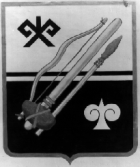 ГОРНО-АЛТАЙСК  КАЛАНЫҤ ДЕПУТАТТАР СОВЕДИРЕШЕНИЕЧЕЧИМ